ВЛАДИМИР ПОКРОВСКИЙПОДПИСАТЬСЯ НА АВТОРАОптоволокно станет быстрее еще в десять раз+Швейцарцы собрали оптический пазл, позволяющий это сделатьFacebookTwitterВКонтактеGoogle+0 05 декабря 2013Оптоволоконные связи получили возможность в десять раз повысить свою информационную емкость, и, стало быть, передача информации в сетях может во столько же раз ускориться. Об этом в последнем номере журнала Nature Communications рассказали исследователи Швейцарской высшей технической школы Лозанны.Вообще-то до недавнего времени каждые четыре года, начиная с семидесятых, когда одновременно с электрическими люди стали протягивать и оптические провода, так и было. Однако в последнее время прогресс в этом направлении резко замедлился. Был достигнут некий физический предел. Лазеры, посылающие световые сигналы по оптоволоконным линиям, посылают информацию, закодированную в нули и единички, и между двумя соседними импульсами должно пройти некоторое время, чтобы эти сигналы не смешались из-за интерференции и не внесли в сообщение ошибку.Разработчики во многих лабораториях мира пытались решить эту проблему, и даже нашли решения, но для этого надо было менять всю инфраструктуру, уже сложившуюся. Был, впрочем, выход – посылать в одном сигнале не один бит, а сразу много, в виде своеобразного пазла, рецепт составления которого принимающей стороне был бы известен. Но беда в том, что такой пазл требовал от лазера передачи сигнала с прямоугольным спектром, то есть таким, где все частоты в сигнале по интенсивности одинаковы.Вообще-то лазер излучает свет только одной, строго определенной частоты. Правда, существуют устройства – модуляторы, которые позволяют эту частоту немножко варьировать. Проблема состояла в том, что прямоугольного спектра такие модуляторы обеспечить теоретически не могли, сигнал главной частоты всегда был намного интенсивнее остальных. Швейцарские ученые умудрились эту проблему решить, использовав тонкие настройки, основанные на уже известной концепции под названием «частотная расческа» (frequency comb).Лазерные импульсы с новым, раньше недостижимым спектром, считают ученые, могут заинтересовать многих участников рынка телекоммуникаций. По их словам, разработанная ими технология стопроцентно оптическая и относительно дешевая. Вдобавок все устройство можно разместить на обычном микрочипе.Волоконно-оптические модуляторыЭлектрооптические модуляторыАмплитудные электрооптические модуляторы Маха-ЦендераФазовые электрооптические модуляторыПоляризационные электрооптические модуляторыБлоки оптической модуляции (источники модулированного сигнала)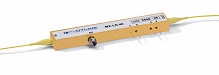 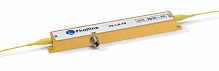 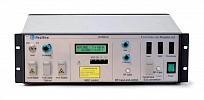 ВЧ формирователи импульсов электрооптических модуляторовЦифровые ВЧ формирователи (усилители)Аналоговые ВЧ формирователи (усилители)Импульсные ВЧ формирователи (усилители)ВЧ модули для электрооптических модуляторов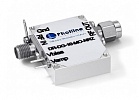 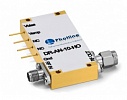 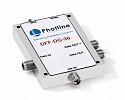 Контроллеры рабочей точки электрооптических модуляторовАналоговые контроллеры рабочей точкиЦифровые контроллеры рабочей точки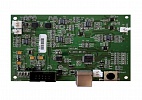 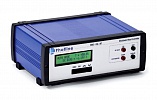 Акустооптические модуляторы с волоконными выводамиАкустооптические модуляторы с одномодовыми выводамиАкустооптические модуляторы с сохраняющими поляризацию выводамиВЧ формирователи импульсов акустооптических модуляторов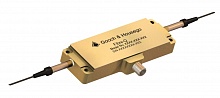 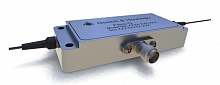 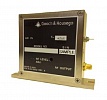 Ten times more throughput on optic fibersDecember 4, 2013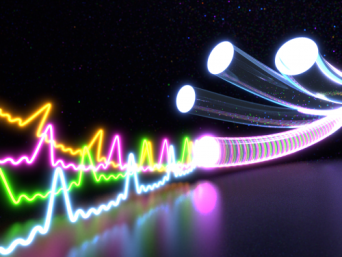 This is a graphical illustration of square-shaped light signals sent through an optic fiber for 10x-enhanced data throughput. Credit: Jamani Caillet / EPFLOptical fibers carry data in the form of pulses of light over distances of thousands of miles at amazing speeds. They are one of the glories of modern telecommunications technology. However, their capacity is limited, because the pulses of light need to be lined up one after the other in the fiber with a minimum distance between them so the signals don't interfere with each other. This leaves unused empty space for data in the fiber.EPFL's Camille Brès and Luc Thévenaz have come up with a method for fitting pulses together within the fibers, thereby reducing the space between pulses. Their approach, which has been published in Nature Communications, makes it possible to use all the capacity in an optical fiber. This opens the door to a ten-fold increase in throughput in our telecommunications systems.Fiber optics at a crossroads"Since it appeared in the 1970s, the data capacity of fiber optics has increased by a factor of ten every four years, driven by a constant stream of new technologies," says Camille Brès, of the Photonics Systems Laboratory (PHOSL). "But for the last few years we've reached a bottleneck, and scientists all over the world are trying to break through."There have been several different approaches to the problem of supplying more throughput to respond to growing consumer demand, but they often require changes to the fibers themselves. That would entail pulling out and replacing the existing infrastructure. Here, the EPFL team took a different approach, looking at the fundamental issue of how to process the light itself, i.e., how best to generate the pulses that carry the digital data. This approach would not entail a need to replace the entire optical fiber network. Only the transmitters would need to be changed.Traffic problems on the information superhighwayIn modern telecommunications exchanges, for example when two cell-phones are communicating with each other, the data are transported between the two antennae on optical fibers, by means of a series of light pulses that form codes.Simply put, an "on" pulse corresponds to the number 1, while an "off" pulse corresponds to 0. The messages are thus sets of ones and zeros. These codes are decoded by the receiver, providing the initial message. The problem with this system is that the volume of data transmitted at one time can't be increased. If the pulses get too close together, they no longer deliver the data reliably. "There needs to be a certain distance between each pulse, so they don't interfere with each other," says Luc Thevenaz, of EPFL's Fiber Optics Group (GFO). However, the EPFL team noticed that changes in the shape of the pulses could limit the interference.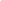 Adjust slider to filter visible comments by rankDisplay comments: newest firstantialias_physorg5 / 5 (1)Dec 04, 2013and succeeded in generating pulses with almost perfectly rectangular spectrum
Anyone who has ever screwed around with FFT or signal theory in general should realize: That's a pretty neat trick (or to put it in less understated terms: that's a huge achievement)Bugmenotsnot rated yetDec 06, 2013Very interesting achievement. Its a sad fact that utilities have no incentive to upgrade their networks for consumers to have gigabit internet.Astromis1 / 5 (1)Dec 07, 2013There are better and simpler ways of high-speed or high-capacity optical transmission. 
In the light of complex and costly solutions presented at the OFC/NFOEC 2013 conference, we are putting forward a small size, simple and effective configuration for a 4 x 40 Gb/s optical transmitter module. Based on the concept of mixed time-frequency analysis, this module will incorporate a digital electronic driver and a LiNbO3 high-speed modulator consisting of an optical directional coupler. 
The modulation process involves the number of photons of the optical carrier rather than the broadening of its spectrum, and a particular mode of operation will lead to a high spectral efficiency, and to the elimination of dispersion compensating modules, balanced detectors and DSP ICs. 
The proposed fiber-optic transmission systems will be based on the approach presented in the following article which appeared in the August 2009 issue of Lightwave magazine (PennWell), page 7 - see this web link: 
http://online.qma...p;mode=2Commenting is closed for this article.More news stories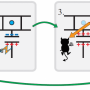 Maxwell's demon as a self-contained, information-powered refrigeratorIn 1867, Scottish physicist James Clerk Maxwell challenged the second law of thermodynamics according to which entropy in a closed system must always increase. In his thought experiment, Maxwell took a closed gas container, ...New twists in the diffraction of intense laser lightA discovery by University of Strathclyde researchers could have a major impact on advancing smaller, cheaper, laser-driven particle accelerators – and their potential applications.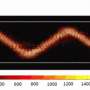 One-way light beam can be steered in different directions(Phys.org)—Over the past few years, scientists have demonstrated the phenomenon of "one-way light," in which a light beam propagates in one direction only. The materials used to achieve this effect can be thought of as ...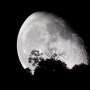 Shooting the moon—the search for ultra high energy neutrinosIn 1991 physicists first detected a cosmic ray – a high-energy particle from space – with an energy beyond anything they'd dreamed of. They called it the Oh-My-God particle.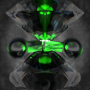 Evidence for new state of hydrogen: Discovery gives glimpse of conditions found on other planetsScientists have recreated an elusive form of the material that makes up much of the giant planets in our solar system, and the su

Read more at: http://phys.org/news/2013-12-ten-throughput-optic-fibers.html#jCp